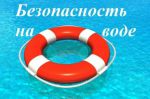 Памятка отдыхающим у водыС наступлением теплых дней население устремляется на водоемы, находя здесь возможность освежиться. Солнце, воздух и вода служат хорошим средством закаливания организма. Купание приятное, но, к сожалению, небезопасное времяпрепровождение. По статистике     ежегодно в водоемах России гибнут от 10 до 15 тысяч человек. Главные причины гибели людей на воде – грубейшее нарушение правил безопасного поведения, самоуверенность,  алкоголь.В случае необходимости ТЕЛЕФОН ЕДИНОЙ ДЕЖУРНОЙ ДИСПЕТЧЕРСКОЙ СЛУЖБЫ (ЕДДС) : 112